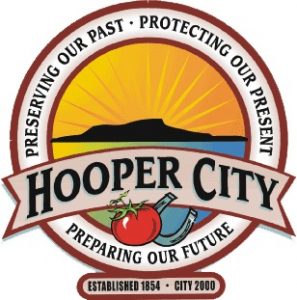 HOOPER CITYCITY COUNCIL BUDGET WORK MEETINGAPRIL 25, 2024 6:00 PMCOUNCIL CHAMBERS5580 W. 4600 S. Hooper, UT 84315Notice is hereby given that the HooperHoHH City Council will be holding a budget work meeting on Thursday, April 25, 2024 starting at 6:00pm at the City Office. Morghan YeomanMorghan Yeoman, City Recorder In compliance with the American with Disabilities Act, persons needing special accommodations, including auxiliary communicative aids and services, for this meeting should notify the city recorder at 801-732-1064 or admin@hoopercity.com at least 48 hours prior to the meeting.